ЗАЯВКАна участие в Х Международном конкурсе «Современные образовательные технологии в творчестве учителя начальных классов»	Я __________Орсич Н.К.__________ подтверждаю, что                                    (ФИО участника Конкурса)материалы, представленные на Конкурс, являются моими авторскими работами;я внимательно ознакомился (ознакомилась) с Положением о проведении Конкурса и согласен (согласна) с его условиями;направляя материалы для участия в Конкурсе, я передаю Организатору (ООО «Новое знание») неисключительные имущественные права на использование материалов в соответствии с п.12 Положения о проведении  Конкурса.Урок беларускай мовы ў 2 класеТэма: Правапіс слоў з парнымі звонкімі і глухімі зычнымі гукамі ў сярэдзіне слова перад зычныміТып ўрока: навучальны занятак па вывучэнні новых ведаў і спосабаў дзеянняўМэта: да канца ўрока вучні будуць ведаць:- правіла правапісу слоў з парнымі звонкімі і глухімі зычнымі гукамі ў сярэдзіне слова перад зычнымі;- паняцці «правяраемае слова» і «праверачнае слова»;умець:- знаходзіць і падбіраць праверачныя словы;- ужываць на пісьме правілы праверкі правапісу слоў з парнымі звонкімі і глухімі зычнымі гукамі ў сярэдзіне слова перад зычнымі.Задачы асобаснага развіцця:* садзейнічаць фарміраванню і развіццю пазнавальнай цікавасці;• арганізаваць дзейнасць па развіццю камунікатыўных навыкаў работы ў пары;* заахвоціць навучэнцаў да кантролю сваёй дзейнасці, яе ацэньванню з апорай на аб'ектыўныя паказчыкі ведаў, выбар заданняў па складанасці; • стварыць умовы для выхавання станоўчых якасцей асобы.Метады навучання:- па крыніцы ведаў: славесныя, наглядныя, практычныя;- па характары пазнавальнай дзейнасці: праблемна-пошукавы;- па дыдактычным мэтам: інфармацыйна-развіваючыя.Формы арганізацыі: калектыўная, парная, індывідуальная.Абсталяванне: карткі-заданні для працы ў парах, карткі-малюнкі; лісты самаацэнкі.I. Арганізацыйна- матывацыйны  этап.Усе расселіся па месцах,Нікому не цесна, Па сакрэце вам скажу: "Будзе ўсім цікава!» Будзем мы Чытаць, пісаць, Сказы будаваць , Каб сёння, як заўжды, Веды набываць. - Добры дзень! Я рада бачыць вас. Усміхніцеся адзін аднаму. Падарыце і мне вашу ўсмешку. Бо ўсмешка ўпрыгожвае чалавека, дорыць усім радасць. Хай гэты ўрок прынясе нам радасць зносін і напоўніць нашы душы выдатнымі пачуццямі. 
Вазьміце свае лісты самаацэнкі. Сёння мы будзем працаваць з імі і выконваць рэфлексію дзейнасці.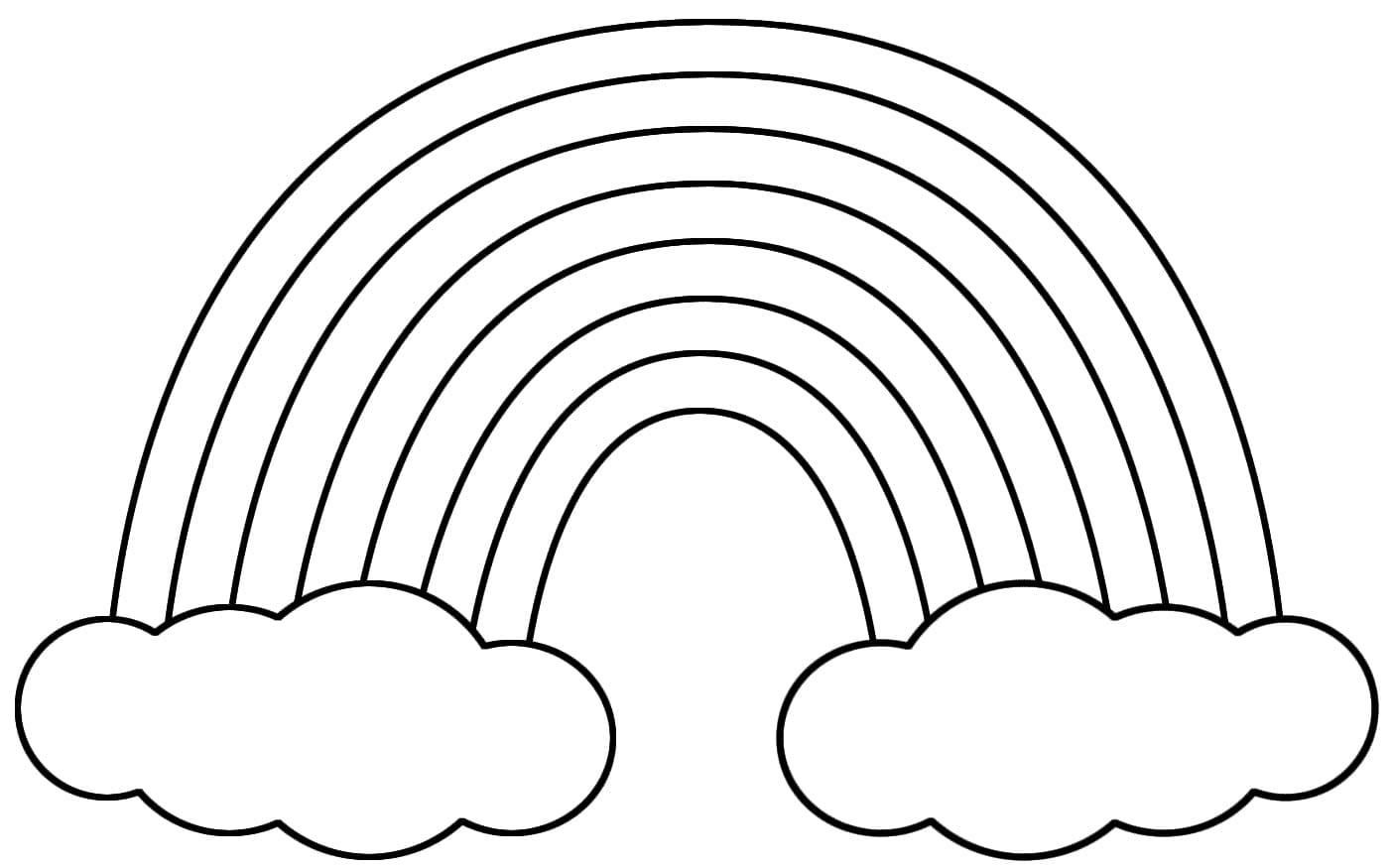 Свае поспехі ў працы вы будзеце ацэньваюць знакамі :"+"- ведаю, умею, магу;«?» - сумняваюся,"- "- цяжка, складана.II. Этап праверкі дамашняга задання(Практ. 226, с. 104.) -Ацаніце на палях акуратнасць выканання дамашняга задання.
III. Этап мэтавызначэнняЧыстапісанне: Адгадайце загадку.Запішыце літару, якой абазначаецца апошні гук у слове-адгадцы. Вісіць — зялёны, ляціць — жоўты, ляжыць — чорны.ліст (т) 2.Адгадайце загадку.Запішыце літару, якой абазначаецца апошні гук у слове-адгадцы. Ён без фарбаў, без алоўка На акне малюе лоўкаЛапкі елак, пальмаў вецце.Як жа той мастак завецца?   мароз (з)3.Пісьмо  злучэнняўтз, зт. Ацаніце на палях акуратнасць напісання літар і злучэнняў.4. Запішыце словы, устаўляючы прапушчаныя літары:Ду.., бера.., бяро..кі, яга..кі.— Ацаніце сваю працу і зафарбуйце колер вясёлкі № 1.
IV. Этап засваення новых ведаў
— Хто здагадаўся, пра што сёння будзем гаварыць на ўроку?
— 	Правільна. Тэма сённяшняга ўрока « Правапісслоў з парнымі звонкімі і глухімі зычнымі гукамі ў сярэдзіне слова перад зычнымі».— Скажыце, ці супадае напісанне і вымаўленне гэтых слоў? Які зычны  гук вы чуеце ў сярэдзіне слова перад зычнымі?
— Што трэба рабіць, каб не дапускаць памылак пры  напісанні слоў з слоў з парнымі звонкімі і глухімі зычнымі гукамі ў сярэдзіне слова перад зычнымі?
— А вы ведаеце, як падабраць праверачнае слова?
— А хочаце навучыцца?
— Тады давайце шукаць спосабы праверкі слоў з парнымі звонкімі і глухімі зычнымі гукамі ў сярэдзіне слова перад зычнымі.Падбор праверачных слоў да слоў з парнымі звонкімі і глухімі зычнымі гукамі ў сярэдзіне слова перад зычнымі. (Практ. 227, с. 105.)— Ацаніце сваю працу і зафарбуйце колер вясёлкі № 2.
VII. Этап першай праверкі разумення вывучанагаЧытанне правіла (падручнік, с. 72). — Назавіце, якімі спосабамі можна праверыць напісанне слоў з парнымі звонкімі і глухімі зычнымі гукамі ў сярэдзіне слова перад зычнымі? - Хто можа расказаць правіла сваімі словамі? — Раскажы суседу правіла. Чытанне слоў. Знаходжанне ў іх літар, напісанне якіх трэба правяраць. Знаходжанне сярод слоў у дужках праверачных слоў. Запіс слоў парамі: правяраемае — праверачнае. (Практ. 230, с. 106.)— Ацаніце сваю працу і зафарбуйце колер вясёлкі № 3.
VIII. Этап замацавання новых ведаў і спосабаў дзеянняў
1) Пісьмо сказа з каменціраваннем:Раніцай на  лужынах блішчыць лёд .— Ацаніце сваю працу і зафарбуйце колер вясёлкі № 4.2)Спісванне з устаўкай прапушчаных літар і каменціраваннем. (Практ. 229, с. 106.)— Ацаніце сваю працу і зафарбуйце колер вясёлкі № 5.
3)Спісванне слоў з устаўкай патрэбных літар і падборам праверачных слоў. (Практ. 231, с. 107)
— Ацаніце сваю працу і зафарбуйце колер вясёлкі № 6.
IX. Этап ужывання новых ведаў і спосабаў дзеянняў
-Для таго, каб упэўніцца, што сённяшняя тэма вамі засвоена на пэўным узроўні, папрацуем у парах. Праца ў парах. На картках прачытайце заданне. Складзіце са словаў сказ. Запішыце, уставіўшы прапушчаныя літары. Лесе, сце..цы, выраслi , ду..кi, маленькiя, у, на
Маленькiя дубкi выраслi на сцежцы ў лесе.
— У якiх словах вы сустрэлi правiла?— Як праверыць словы: сцежцы, дубкi?— Зверце напісанае з узорам і ацаніце сваю працу.
— Ацаніце сваю працу і зафарбуйце колер вясёлкі № 7.
X. Этап інфармацыі аб дамашнім заданніДамашняе заданне па выбары:
1) падручнік, с. 107, практ. 232;2) скласці 2 сказы на тэму «Зіма»,выкарыстоўваючы  словы  з парнымі звонкімі і глухімі зычнымі гукамі.XI. Этап падвядзення вынікаў.Над якой тэмай мы працавалі на ўроку? (Кластар)што …дзе…               трэба правяраць? як... - Якое адкрыццё вы сёння зрабілі?XII. Этап рэфлексіі -Якое заданне здалося вам найбольш цікавым? - Пры выкананні якіх заданняў вы адчувалі цяжкасць?Завяршыўся наш урок,Ці пайшоў ён вам на карысць?На ліст самаацэнкі сваёй паглядзіце,І ўсе этапы ўрока складзіце! - Пакажыце дасягнутыя поспехі на ўроку з дапамогай вясёлкі. - Наша вясёлка заззяе яшчэ ярчэй, калі вы пакажаце, які настрой быў у вас на працягу ўсяго ўрока. Выберыце ружовага матылька, калі радаснае, аранжавага — калі спакойнае, сіняга  — калі сумнае. - Я буду рада, калі хто-небудзь захоча падарыць мне сваю вясёлку. — Вы ўсе стараліся, малайцы! Дзякуй! Я хачу вам пажадаць, каб зоркімі ў вас былі не толькі вочкі. Жадаю вам, каб было зоркім ваша сэрца і ваш розум, і тады вам не будуць страшныя ніякія  выпрабаванні  не толькі на ўроку, але і ў жыцці.ФамилияИмяОтчествоучастника конкурса полностьюОрсичНаталья КонстантиновнаПолное название учреждения образования с указанием страны, региона (области, района), населенного пункта и номера учреждения образованияГосударственное учреждение образование «Средняя школа г.п.Мир»Республика Беларусь, Гродненская область, Кореличский район, г.п.МирКонтактные данные участника конкурса:номера телефонов ( собязательным указанием кодов);домашний адрес ( суказанием индекса) для отправления сертификата участника конкурса+375292461264231444  Республика Беларусь, Гродненская область, Кореличский район, г.п. Мир, ул.Сташевской,4/10e-mailorsich.nat@gmail.comТема урока, мероприятия, факультативного занятия и т.д. (название проекта, сценария, дидактической игры и т.д.), класс Правапіс слоў з парнымі звонкімі і глухімі зычнымі гукамі ў сярэдзіне слова перад зычнымі2 клас1234567